.Intro: 16 counts from beginning of track. App. 8 secs. into track. Start with weight on L footEasy Restart: On wall 4 (starts facing 6:00). On count 32 turn ¼ L stepping L fwd facing 12:00 & Restart[1 – 8]  R rock step, R coaster step, L rock step, triple ¾ L[9 – 16]  R side rock, cross shuffle, L side rock, cross shuffle[17 – 24]  Monterey ¼ R X 2[25 – 32]  Half of a Figure 8 (vine ¼, step ½, ¼ vine)[33 – 40]  Cross side, R sailor step, cross, ¼ L, ¼ L into L chassé[41 – 48]  Cross side, R sailor step, cross, ¼ L, L shuffle back[49 – 56]  R back rock, R kick ball step, step turn, full turn L[57 – 64]  R rocking chair, step ½ L X 2Start Again!Tag 1  Comes twice. After wall 2, facing 12:00, and after wall 5, facing 6:00Heel & heel & step turn, heel & heel & step turn, R jazz box, step L fwdTag 2  Comes only one time. After wall 6, facing 12:00: R jazz box, step L fwdEnding  Wall 8 is your last wall. Finish count 48 but change it to a shuffle ¾ L fwd to end at 12:00Thorn In My Side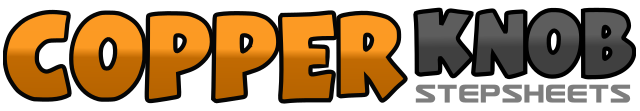 .......Count:64Wall:2Level:High Improver.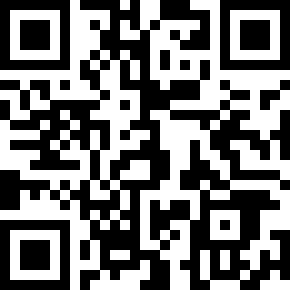 Choreographer:Niels Poulsen (DK) - June 2019Niels Poulsen (DK) - June 2019Niels Poulsen (DK) - June 2019Niels Poulsen (DK) - June 2019Niels Poulsen (DK) - June 2019.Music:Thorn In My Side - Eurythmics : (iTunes)Thorn In My Side - Eurythmics : (iTunes)Thorn In My Side - Eurythmics : (iTunes)Thorn In My Side - Eurythmics : (iTunes)Thorn In My Side - Eurythmics : (iTunes)........1 – 2Rock R fwd (1), recover back on L (2)  12:003&4Step back on R (3), step L next to R (&), step R fwd (4) … (OR full triple turn R)  12:005 – 6Rock L fwd (5), recover back on R (6)  12:007&8Turn ½ L stepping L fwd (7), turn ¼ L stepping R to R side (&), cross L over R (8)  3:001 – 2Rock R to R side (1), recover on L (2)  3:003&4Cross R over L (3), step L to L side (&), cross R over L (4)  3:005 – 6Rock L to L side (5), recover on R (6)  3:007&8Cross L over R (7), step R to R side (&), cross L over R (8)  3:001 – 4Point R to R side (1), turn ¼ R stepping R next to L (2), point L to L side (3), step L next to R (4)  6:005 – 8Point R to R side (5), turn ¼ R stepping R next to L (6), point L to L side (7), step L next to R (8)  9:001 – 3Step R to R side (1), cross L behind R (2), turn ¼ R stepping R fwd (3)  12:004 – 5Step L fwd (4), turn ½ R onto R (5)  6:006 – 8Turn ¼ R stepping L to L side (6), cross R behind L (7), step L to L side (8) * Restart here  9:001 – 2Cross R over L (1), step L to L side (2)  9:003&4Cross R behind L (3), step L to L side (&), step R to R side (4)  9:005 – 6Cross L over R (5), turn ¼ L stepping back on R (6)  6:007&8Turn ¼ L stepping L to L side (7), step R next to L (&), step L to L side (8)  3:001 – 2Cross R over L (1), step L to L side (2)  3:003&4Cross R behind L (3), step L to L side (&), step R to R side (4)  3:005 – 6Cross L over R (5), turn ¼ L stepping back on R (6)  12:007&8Step back on L (7), step R next to L (&), step back on L (8)  12:001 – 2Rock back on R (1), recover fwd to L (2)  12:003&4Kick R fwd (3), step R next to L (&), step L fwd (4)  12:005 – 6Step R fwd (5), turn ½ L onto L (6)  6:007 – 8Turn ½ L stepping back on R (7), turn ½ L stepping L fwd (8) … (OR walk R and L fwd)  6:001 – 4Rock R fwd (1), recover back on L (2), rock back on R (3), recover fwd onto L (4)  6:005 – 8Step R fwd (5), turn ½ L onto L (6), step R fwd (7), turn ½ L onto L (8)  6:001&2&Touch R heel fwd (1), step R next to L (&), touch L heel fwd (2), step L next to R (&)  12:003 – 4Step R fwd (3), turn ½ L onto L (4)  6:005&6&Touch R heel fwd (5), step R next to L (&), touch L heel fwd (6), step L next to R (&)  6:007 – 8Step R fwd (7), turn ½ L onto L (8)  12:009 – 12Cross R over L (9), step back on L (10), step R to R side (11), step L fwd (12)  12:001 - 4Cross R over L (1), step back on L (2), step R to R side (3), step L fwd (4)  12:00